KAKO SE OSJEĆAJU OVA DJECA? SPOJI SLIKU DJECE SA ODGOVARAJUĆIM EMOTIKONOM.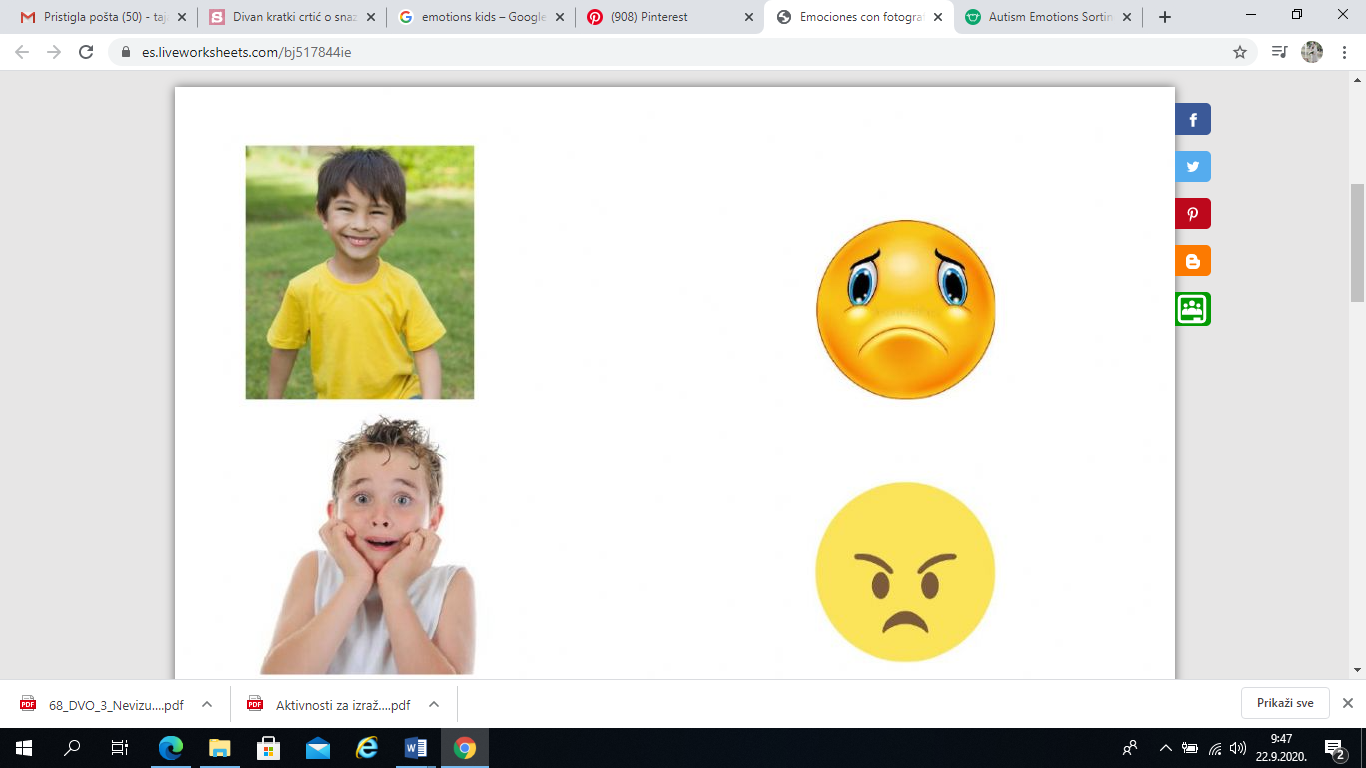 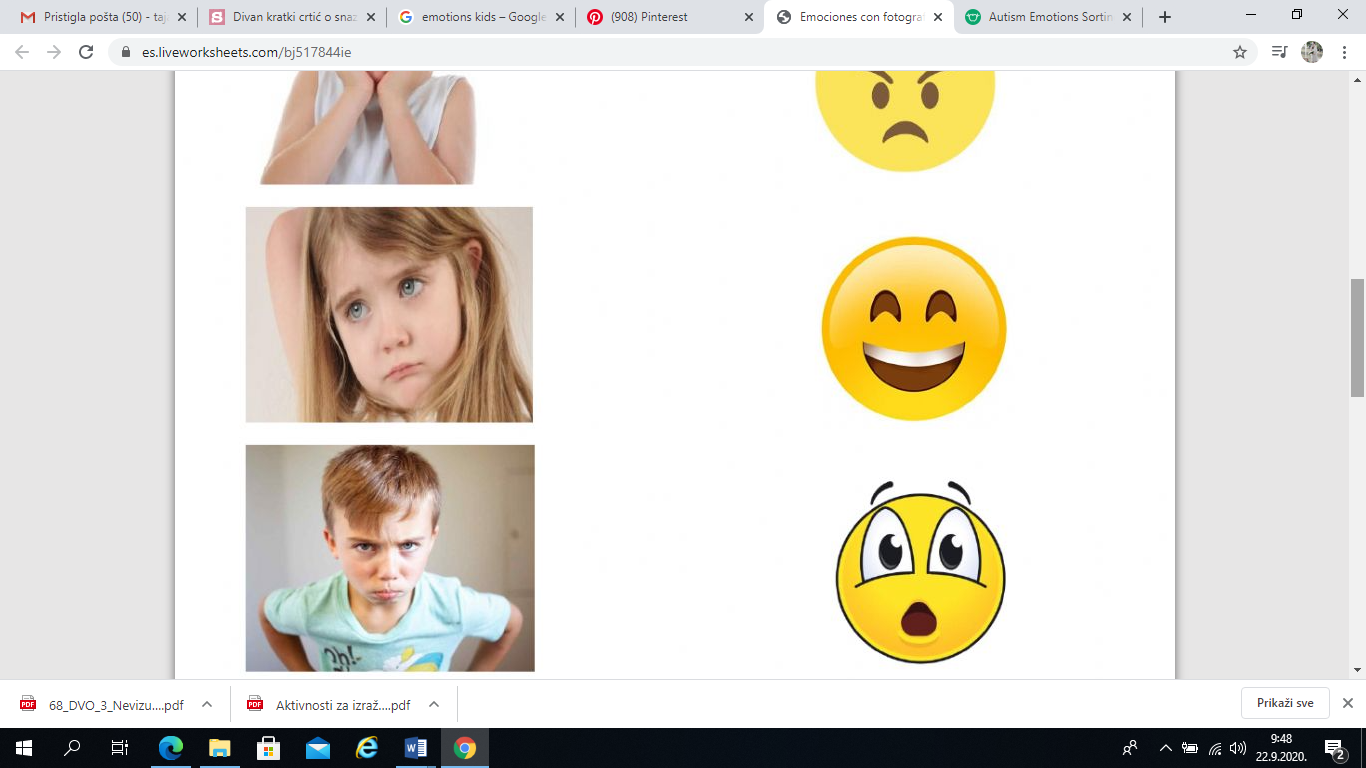 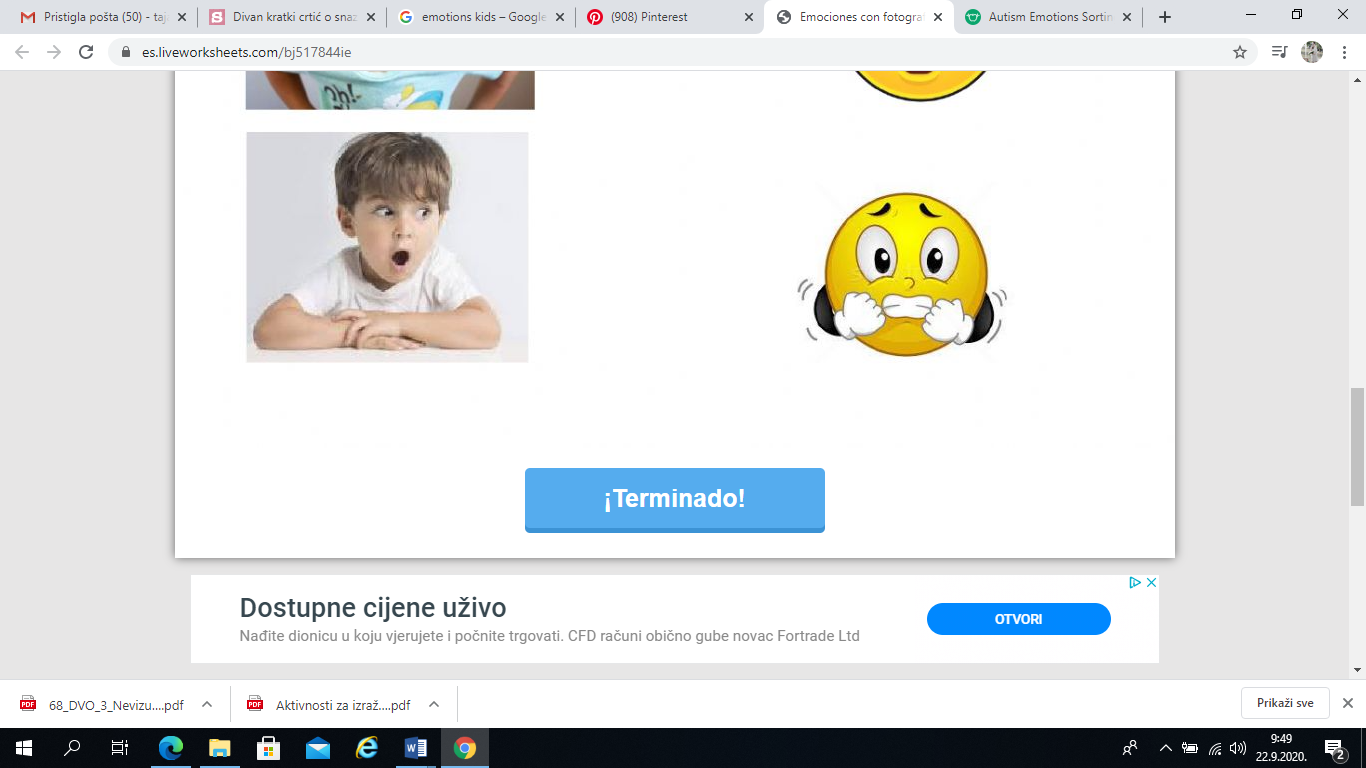 